Naredi svoj labirint in naj se igra začne 
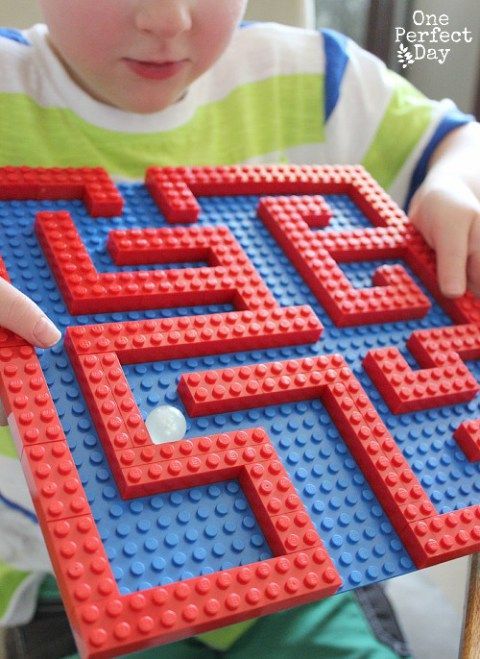 